Вечер памяти"Боевой путь по земле Афганистан" 12 февраля в Центральной библиотеке прошел  волнующий вечер памяти «Боевой путь по земле Афганистан» к 27-й годовщине вывода советских войск из Афганистана.   Студенты ЗимПК встретились с воинами-интернационалистами Ю.И. Цекало и А.А. Подскребайлиным. Они рассказали  о своих нелёгких военных годах службы в Афганистане, о ранениях и спасении из обстрела. Вспоминали своих друзей  и  боевых товарищей, вернувшихся и не вернувшихся с войны. Военно-патриотическая тема и рассказ героев взволновали участников  встречи, так что тишина в зале во время выступлений, после сменилась потоком вопросов от слушателей. Библиотекарем юношеского сектора Красюковой Е.А. была подготовлена электрон-ная презентация «Коротко о войне в Афгане» и сделала обзор книжной выставки «Афганистан, ты боль моей души».   Мероприятие завершилось призывом для учащихся  знать и почитать историю своей страны. В свою очередь ребята пожелали гостям здоровья, удачи, бодрости духа и вручили цветы в качестве поздравления с наступающим днём Защитника Отечества.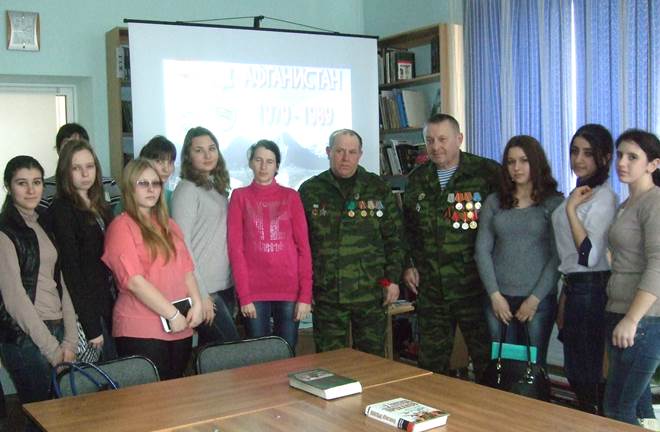 